Publicado en  el 07/04/2016 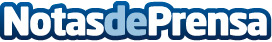 Motivos por los que embarcarse en un cruceroViajar en un crucero es una experiencia que, aunque levante ciertas preguntas y sea cuestionada por aquellos que tienen miedo al mareo o claustrofobia, siempre deja un buen sabor de boca. No solo dejas de pensar instantáneamente en la maleta, sino que además, cada día amanece en una ciudad nueva para poder descubrir junto a la pareja o los amigos aquello que más nos intereseDatos de contacto:Nota de prensa publicada en: https://www.notasdeprensa.es/motivos-por-los-que-embarcarse-en-un-crucero_1 Categorias: Viaje Turismo http://www.notasdeprensa.es